                                                                                                                       Будьте бдительны!Секта - это религиозная группа, которая возникает как оппозиция по отношению к традиционным религиозным направлениям. Для сект  характерны радикализм учения, проповедь собственной исключительности и единоспасающей силы своего учения, настроения избранности, резкое противопоставление себя другим религиозным направлениям и внешнему миру. В своей деятельности секта нередко использует особые психологические методики, призванные  реформировать и контролировать сознание и образ жизни своих членов.Зависимость от религиозной организации  является видом психологической зависимости. Специалисты отмечают основные причины  возникновения психологической зависимости у подростка: - острая нехватка того, в чем человек испытывает большую потребность; - нерешенные психологические конфликты внутри самого человека; - психологические сложности в отношениях с окружающими людьми.Отсутствие смысла жизни, любви, понимания, близких отношений могут быть столь травмирующими, что человек зачастую готов принести в жертву свою свободу ради обретения хоть какого-то покоя и радости. Что человек получает в секте? Плохую - хорошую, но веру. Искреннее - неискреннее, но внимание. Верное или иллюзорное, но чувство, что он не одинок.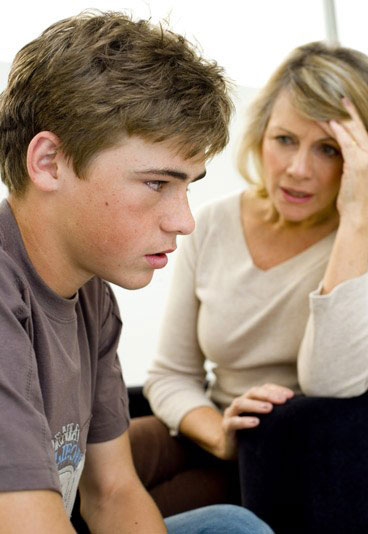 Как определить, что ваш ребенок попал под влияние секты?1. Изменились интересы. Человек меньше интересуется семейными делами, стал равнодушен к общению с друзьями, охладел к учебе, к привычным развлечениям, увлечениям. 2. Изменилось поведение. Человек неадекватно или агрессивно реагирует на повседневные, привычные вещи, проявляет подчеркнутое безразличие ко всему. Стал более замкнутым, скрытным, более скупым на эмоции или, напротив, чересчур эмоционален, экзальтирован, проявляет восторженность, готов на жертвы ради нового дела. 3. Изменилась речь. Возможно, вы обнаружите, что он использует новые для него характерные выражения, словечки, термины. Доказывая что-либо, часто приводит в пример странноватые, непривычные цитаты. Сама манера говорить может производить впечатление «заезженной пластинки» из-за повторяющихся, как будто заученных речей. В голосе проявляется занудность, монотонность. 4. Изменились привычки. Придерживается необычного для него режима питания, изменил стиль в одежде. Много времени уделяет чтению книг, а также усердно занимается медитациями или чтением молитвенных текстов. 5. Изменился образ жизни. Несмотря на то, что общение с друзьями и коллегами по работе ограничено, появилось множество телефонных звонков, писем, происходит увеличение количества встреч в неделю (всевозможных собраний, семинаров и пр.). 6. Изменились денежные траты. Происходит неоправданное увеличение денежных затрат, карманных расходов.            Если Вы обнаружили изменения хоть по одному пункту, будьте бдительны, возможно, уже произошел первый контакт с деструктивной группой.Как помочь подростку, находящемуся в зависимости от секты?• Попытайтесь настроить себя на конструктивное решение проблемы, будьте спокойными и открытыми к диалогу. Вам понадобится трезвый взгляд на вещи. Признайте за человеком право на свой выбор, даже если он, по вашему мнению, ошибочный. Важно показать своим поведением, что близкий человек вам дорог вне зависимости от его убеждений, вы его принимаете таким, какой он есть. • Не осуждайте его новые убеждения. Будьте спокойным, положительно настроенным, открытыми к диалогу. Ни в коем случае не нападайте, даже с юмором ни на группу, ни на ее руководителя (учителя, гуру и т.д., не пытайтесь оценивать учение организации с точки зрения здравого смысла. Самое важное - это поддерживать контакт с человеком и сохранить доверительные отношения. 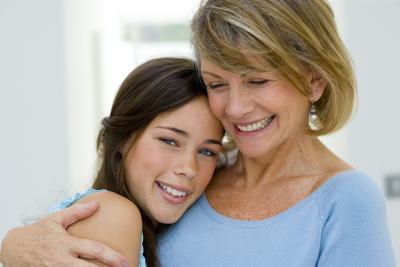 • Следует мягко обращать внимание вашего близкого на явные противоречия в его поведении и высказываниях, в то же время не вынуждая его эти противоречия объяснять: это только укрепит его связь с группой. Ваша задача - отвлекать его от секты.• Поддерживайте его прошлые интересы и увлечения. Оживите семейные и дружеские воспоминания. Привлеките друзей и родственников, которые имеют у него авторитет и могут оказывать влияние на него. Стимулируйте и расширяйте круг общения вне группы - организуйте встречи, пикники, праздники. Словом, поддерживайте все, что связано с жизнью вне группы, но старайтесь это делать ненавязчиво, не оказывая давления. Действуйте скорее интуитивно, будучи движимы любовью и состраданием.• По возможности собирайте информацию об организации, ее местонахождении, участниках, деятельности и учении.  • Избегайте материальной поддержки, если подросток стал тратить слишком много средств и есть подозрение, что они уходят в организацию. • Не позволяйте запугивать себя давлением, клеветой, угрозами или шантажом. Обговорите с подростком следующее условие: вы не критикуете его "организацию", он не занимается дома пропагандой и не пытается втянуть других членов семьи.• Не оставляйте попыток прекратить влияние группы на своего близкого человека. Ему одному не справиться с массированным прессингом со стороны группы: используется «бомбардировка любовью», запугивание, внушение чувства вины, финансовая и психологическая зависимость и прочие деструктивные методы. • Обращайтесь за помощью в специальные организации, чтобы они помогли вам в ваших усилиях по возвращению ребенка к полноценной жизни. Проконсультируйтесь с психологом, психотерапевтом.